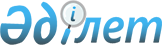 О внесении изменений и дополнений в постановление акимата области от 14 апреля 2008 года N 104 "Об определении Перечня должностей специалистов здравоохранения, социального обеспечения, образования, культуры и спорта, работающих в аульной (сельской) местности, имеющих право на повышенные не менее чем на двадцать пять процентов должностные оклады и тарифные ставки по сравнению с окладами и ставками гражданских служащих, занимающихся этими видами деятельности в городских условиях за счет средств областного бюджета"
					
			Утративший силу
			
			
		
					Постановление акимата Северо-Казахстанской области от 19 февраля 2009 года N 35. Зарегистрировано Департаментом юстиции Северо-Казахстанской области 5 марта 2009 года N 1702. Утратило силу постановлением акимата Северо-Казахстанской области от 9 апреля 2015 года № 120      Сноска. Утратило силу постановлением акимата Северо-Казахстанской области от 9.04.2015 № 120.



      В соответствии с пунктом 2 статьи 27 Закона Республики Казахстан от 23 января 2001 года № 148 "О местном государственном управлении в Республике Казахстан", статьей 28 Закона Республики Казахстан от 24 марта 1998 года № 213 "О нормативных правовых актах" акимат области ПОСТАНОВЛЯЕТ: 



      1. Внести в постановление акимата области от 14 апреля 2008 года № 104 "Об определении Перечня должностей специалистов здравоохранения, социального обеспечения, образования, культуры и спорта, работающих в аульной (сельской) местности, имеющих право на повышенные не менее чем на двадцать пять процентов должностные оклады и тарифные ставки по сравнению с окладами и ставками гражданских служащих, занимающихся этими видами деятельности в городских условиях, за счет средств областного бюджета" (зарегистрировано в Реестре государственной регистрации № 1672 от 30 апреля 2008 года, опубликовано в газетах "Солтүстік Қазақстан" от 14 мая 2008 года, "Северный Казахстан" от 14 мая 2008 года), следующие изменения и дополнение: 

      в Перечне должностей специалистов здравоохранения, социального обеспечения, образования, культуры и спорта, работающих в аульной (сельской) местности, имеющих право на повышенные не менее чем на двадцать пять процентов должностные оклады и тарифные ставки по сравнению с окладами и ставками гражданских служащих, занимающихся этими видами деятельности в городских условиях, за счет средств областного бюджета, утвержденном указанным постановлением: 

       пункт 2 исключить; 

       в подпункте 1) пункта 4 слова ", в том числе дошкольного государственного учреждения и казенного предприятия" исключить; 

       пункт 5 дополнить подпунктом 14) следующего содержания: 

       "14) архивист." 



      2. Контроль за исполнением настоящего постановления возложить на заместителя акима области Ескендирова С.С. 



      3. Настоящее постановление вводится в действие по истечении десяти календарных дней после дня его первого официального опубликования. 

 
					© 2012. РГП на ПХВ «Институт законодательства и правовой информации Республики Казахстан» Министерства юстиции Республики Казахстан
				Аким области


С. Билялов


